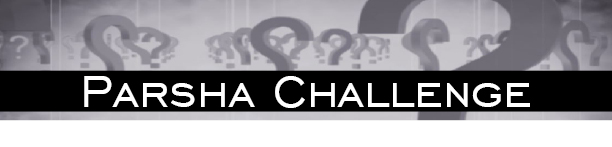 Name two of אהרן’s brother-in-laws.Name three body parts that are used to describe ה' in this weeks פרשה.	How many years did ה' say the yidden would be in גלות?	From when did ה' start counting the 400 years?	How many years were they actually in מצרים?	What is the calculation that proves this?	Who in this weeks 'פרשהs grandfather, was also his great grandfather?	
Who was this grandfather/great grandfather?	List four times a stick turns into a snake in ספר שמות.What two things in this week’s פרשהwasבָאַש (smelled badly)?	What else in the ספר שמות do we find something that was בָאַש (smelled badly)?	The four of us are mentioned in this weeks פרשה,
We were all fulfilled,
Upon each one of us a מצוה is based,	
A fifth was not yet fulfilled,	
Upon it a מנהג is based.	
Who are we? (A חומש is recommended for this riddle)
I was when צפרדע ended,
I was when דבר started,
I was when Hashem "separated" his nation by the מכה of ערב.
“When” am I? כלב and נחשוןזרוע נטויה, יד ה', אצבע ה'a) 400
b) From when יצחק was born
c) 210
d) (It is not from יוכבד’s age of 130, because we only know her age by subtracting משה’s age from the 210 years)	The 400 years of גלות started from when יצחק was born. יצחק was 60 when he had יעקב. יעקב came to מצרים at 130. This when יעקב came to מצרים it was 190 years had already past. This means there was only 210 years left.1) משה ואהרן (ומרים)2) לוי (עמרם married his aunt, this mean his children have the same grandfather and great grandfather.)1) משה before ה'2) משה before the yidden3) משה before פרעה4) The חרטמים before משהa) The נילוס from dead fish and the land from the dead צפרדע.    b) מן that as left over.All four of us are mentioned in this weeks פרשה,
We were all fulfilled,
Upon us is a מצוה is based, - ד' כוסות
A fifth was not yet fulfilled, - והבאתי
Upon it a מנהג is based. - כוס של אליהו
Who are we?ד' לשונות דגאולה  I was when צפרדע ended, - למתי אעתיר לך וגו' ויאמר למחר(ח,ה)
I was when דבר started, - למחר יעשה ה' הדבר הזה (ט,ה)
I was when Hashem "separated" his nation by the מכה of ערב. - למחר יהיה האות הזה (ח, יט)
“When” am I? מחר